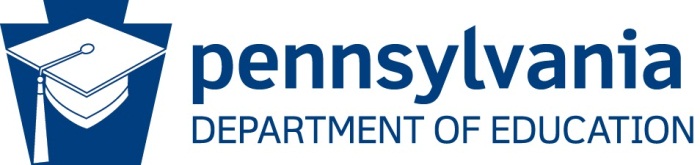 High Beams and Line of SightDemonstrate How High Beams Reduce VisibilitySupplies: Two flashlights; very dark room. Instructions: Ask for two volunteers: one to represent the driver and one to represent an oncoming vehicle.  Have the volunteers stand ten feet apart facing each other and give them each a flashlight.  Darken the room (the darker the better!)  Stand behind the student representing the oncoming vehicle. Instruct the student in front of you to shine the flashlight directly at the other student, the driver.  Hold up three fingers and ask the driver to tell you how many fingers you are holding up.  When the driver cannot tell you how many fingers you are holding up, instruct the driver to shine the flashlight at the oncoming vehicle.  Ask again how many fingers you are holding up.  The driver’s ability to see will not be improved by shining the flashlight directly at the oncoming vehicle.  Repeat this activity with different students.Identify Line of Sight and Path of Travel RestrictionsSupplies: Paper and pencil.Instructions:Divide the class into groups of 3-4 students.Have one student draw three columns on a sheet of paper placing the following at the top of the columns.Roadway Users Roadway Features Traffic ControlsAsk each group to list examples of each of the above that can affect line of sight or path of travel.After adequate time, have the groups share their information with the whole class.